   ΠΑΝΑΘΗΝΑΪΚΟΣ Α.Ο.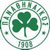    ΠΑΝΑΘΗΝΑΪΚΟΣ Α.Ο.   ΠΑΝΑΘΗΝΑΪΚΟΣ Α.Ο.   ΠΑΝΑΘΗΝΑΪΚΟΣ Α.Ο.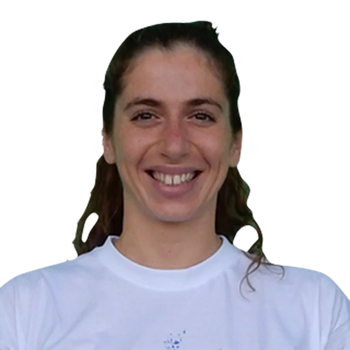 ΝΤΟΥΝΤΟΥΝΑΚΗ ΑΝΝΑ (9/9/95)*(ΓΥΝΑΙΚΩΝ)* ΑΤΟΜΙΚΑ ΡΕΚΟΡ & ΒΑΘΜΟΛΟΓΙΑ (FINA) ΑΝΑΛΟΓΑ ΜΕ ΤΙΣ ΕΠΙΔΟΣΕΙΣΝΤΟΥΝΤΟΥΝΑΚΗ ΑΝΝΑ (9/9/95)*(ΓΥΝΑΙΚΩΝ)* ΑΤΟΜΙΚΑ ΡΕΚΟΡ & ΒΑΘΜΟΛΟΓΙΑ (FINA) ΑΝΑΛΟΓΑ ΜΕ ΤΙΣ ΕΠΙΔΟΣΕΙΣΝΤΟΥΝΤΟΥΝΑΚΗ ΑΝΝΑ (9/9/95)*(ΓΥΝΑΙΚΩΝ)* ΑΤΟΜΙΚΑ ΡΕΚΟΡ & ΒΑΘΜΟΛΟΓΙΑ (FINA) ΑΝΑΛΟΓΑ ΜΕ ΤΙΣ ΕΠΙΔΟΣΕΙΣΝΤΟΥΝΤΟΥΝΑΚΗ ΑΝΝΑ (9/9/95)*(ΓΥΝΑΙΚΩΝ)* ΑΤΟΜΙΚΑ ΡΕΚΟΡ & ΒΑΘΜΟΛΟΓΙΑ (FINA) ΑΝΑΛΟΓΑ ΜΕ ΤΙΣ ΕΠΙΔΟΣΕΙΣΑΓΩΝΙΣΜΑΕΠΙΔΟΣΗ ΗΜΕΡΟΜΗΝΙΑ  ΒΑΘΜΟΙ50μ.Ελεύθερο25.5319/5/23797100μ.Ελεύθερο56.5615/2/20764200μ.Ελεύθερο2:05.7519/5/23725400μ.Ελεύθερο4:37.4720/6/15618800μ.Ελεύθερο---1500μ.Ελεύθερο---50μ.Ύπτιο28.6620/7/22834100μ.Ύπτιο1:03.1822/7/22751200μ.Ύπτιο2:16.9313/5/17731 50μ.ΠεταλούδαΠανελλήνιο ρεκόρ 25.6523/5/21864                    100μ.Πεταλούδα                  *Πανελλήνιο ρεκόρ 57.2525/7/21910200μ.Πεταλούδα2:12.5014/2/2077650μ.Πρόσθιο38.5630/4/11443100μ.Πρόσθιο1:21.946/7/13479200μ.Πρόσθιο---200μ.Μ.Α.2:19.2818/5/23742400μ.Μ.Α.4:55.8311/5/18729